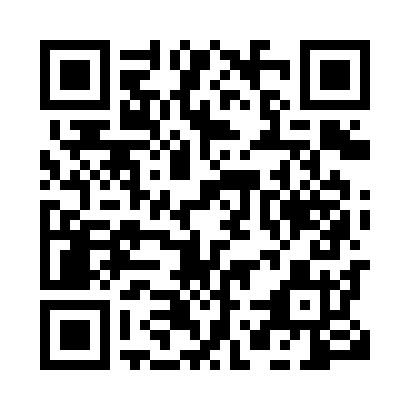 Prayer times for Bebae, CameroonWed 1 May 2024 - Fri 31 May 2024High Latitude Method: NonePrayer Calculation Method: Muslim World LeagueAsar Calculation Method: ShafiPrayer times provided by https://www.salahtimes.comDateDayFajrSunriseDhuhrAsrMaghribIsha1Wed4:556:0612:133:326:197:272Thu4:546:0612:133:336:197:273Fri4:546:0612:123:336:197:274Sat4:546:0612:123:336:197:275Sun4:546:0612:123:336:197:276Mon4:536:0512:123:336:197:277Tue4:536:0512:123:346:197:278Wed4:536:0512:123:346:197:279Thu4:536:0512:123:346:197:2710Fri4:526:0512:123:346:197:2711Sat4:526:0512:123:346:197:2812Sun4:526:0512:123:356:197:2813Mon4:526:0512:123:356:197:2814Tue4:526:0512:123:356:197:2815Wed4:526:0512:123:356:197:2816Thu4:516:0512:123:366:197:2817Fri4:516:0512:123:366:197:2918Sat4:516:0512:123:366:207:2919Sun4:516:0512:123:366:207:2920Mon4:516:0512:123:366:207:2921Tue4:516:0512:123:376:207:2922Wed4:516:0512:123:376:207:3023Thu4:516:0512:123:376:207:3024Fri4:516:0512:133:376:207:3025Sat4:516:0512:133:386:207:3026Sun4:516:0512:133:386:217:3127Mon4:516:0512:133:386:217:3128Tue4:516:0512:133:386:217:3129Wed4:516:0512:133:396:217:3130Thu4:516:0512:133:396:217:3231Fri4:516:0512:133:396:217:32